This is the title of your abstract  A. B. Presentingauthor1, A. B. Author2, E. Viceauthor2, F. Alsoauthor1,G. Mainauthor1 and H. I. Lastauthor11The NanoVision Center, Queen Mary University of London2Another Institute for Other Studies, Elsewherecorresponding_author@email.addressPlease, prepare your abstract as one A4 page Word document according to the style of this template. The body of the abstract should be written in Arial font, 12pt size (the title in 16pt size) with line spacing 1.15. The document should have the following margins: bottom and top  - 2.25 cm, left and right  - 2.75 cm. The text may contain small tables or figures. Ensure you include all authors, affiliations and references if appropriate. Please include keywords at the end of the abstract.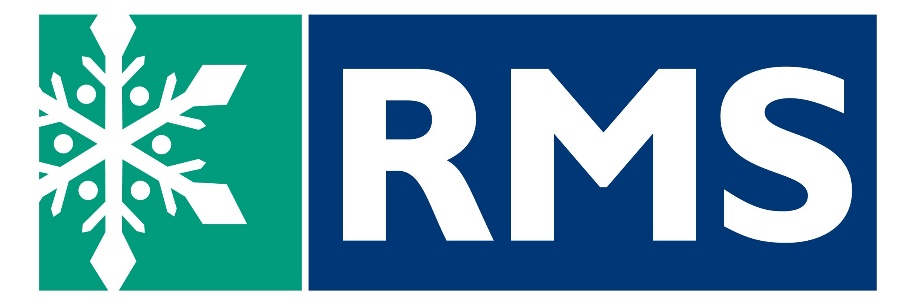 Figure 1. Logo of the Royal Microscopical Society.The Word document should be called by the surname of the contributing author and should be emailed as an attachment to Karina Lang at karina@rms.org.uk.Presenting authors are required to register, pay and attend the meeting. Should you not be able to attend, or if you wish for someone else to present your work, please contact Victoria Masters as soon as possible.Abstracts should be submitted as a Word document, NOT a PDF![1] Q. Who, Q. Where, and A. When, Journal 45 (1) 230-235.Keywords: RMS meeting, hybrid organic-inorganic interfaces.